Los profesores de la UOC, Serradell y Pérez, presentan un nuevo modelo de gestión basado en cinco pilares fundamentales que supera la propuesta de Andersen:1.   Un  sistema   de  información   (EIS)  que  permita  la  obtención  de  información significativa procedente tanto de fuentes externas (Internet, bases de datos, fuentes estadísticas, etc.) como internas (data warehouse y/o data marts).2.   Una  red   de  colaboración  (sharing  network)  que  permita  la  comunicación  e intercambio de ideas y experiencias entre los miembros de la organización.3.  Un espacio de conocimiento  (knowledge space) que sirva como repositorio de documentos y archivos, y que sea fácilmente indexable y accesible para cualquier miembro de la organización.4.   Un sistema CRM (Customer Relationship Management), o sistema de relación con los clientes que permita la interacción con ellos y proporcione conocimiento sobre sus necesidades y demandas individuales.5.  El más importante de todos: una cultura organizativa que fomente el intercambio de conocimiento y una adecuada formación continua, según las necesidades de conocimiento que tenga la empresa.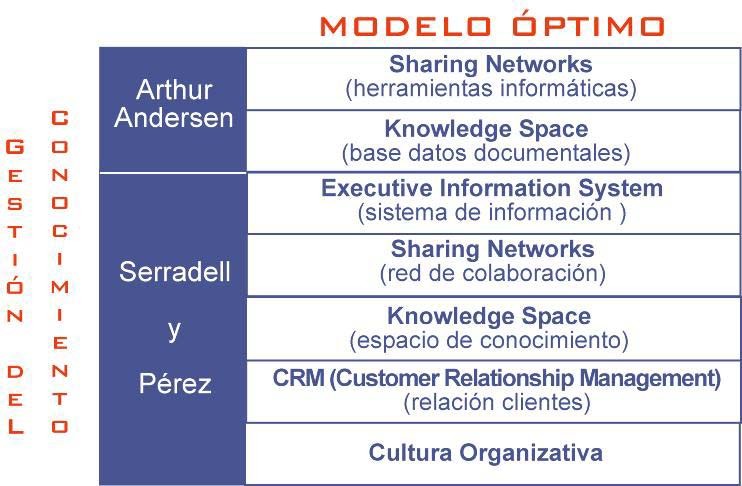 